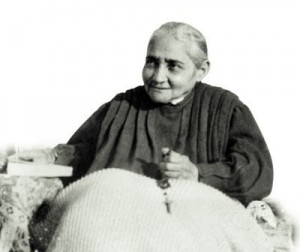 PRAYER FOR HEALINGTHROUGH THE SERVANT OF GOD LUISA PICCARRETABeloved Jesus, You are the Divine Physician. It is You alone heal both body and soul of Your little children. In Your great Love for The Little Daughter of the Divine Will, the Servant God Luisa Piccarreta, You gave her the Power over Your Sacred Heart to draw You to herself and to do what she wants (V2 – 8.21.99). It is Luisa in whose Power is the Holy Will of God. (V6–7.14.04) You said “ask and we shall receive…,” and that “if two of you join your voices on earth to pray for any- thing whatever, it shall be granted you by My Father in Heaven”; and “where two or three are gathered in My Name, there I AM in their midst.” We ask You now with great confidence and hope in Your Holy Name, together with Our Blessed Mother, the Virgin Mary, and under the titles that you bestowed on little mama Luisa to heal __________ and all your little children of Your Most Holy Divine Will in body, mind, and soul.Jesus and Mary, we echo Your words to Luisa Piccarreta from The Book of Heaven, that she is the soul, born in original sin, who is Totally and Completely Consumed in the Divine Will, Where there is no Greater Power on Heaven and Earth than this Soul (V9–11.1.10).Luisa intercede before the Throne of God for the healing of ______________ and all souls.Jesus and Mary, we echo Your words to Luisa that she is the One Who Takes Part in Jesus’ Power and Keeps herself and All Things at her Disposal (V11–2.24.12).Luisa intercede before the Throne of God for the healing of _______________and all souls.Jesus and Mary, we echo Your words to Luisa that she is the Patience of the Sick (V11–3.15.12).Luisa intercede before the Throne of God for the healing of _______________ and all souls.Jesus and Mary, we echo Your words to Luisa that she is the Soul Who Has the Power to Give Life to Good and to Give Death to Evil (V13–5.1.21).Luisa intercede before the Throne of God for the healing of _______________ and all souls.Jesus and Mary, we echo Your words to Luisa that she is in Jesus’ Arm and will Make Works of Power (V13–11.8.21).Luisa intercede before the Throne of God for the healing of _______________ and all souls.Jesus and Mary, we echo Your words to Luisa, who the demons Know by the Power of Jesus’ Will that they Feel in her (14–3.10.22).Luisa intercede before the Throne of God for the healing of _______________ and all souls.Jesus and Mary, we echo Your words to Luisa the Daughter of Jesus’ Power (V14–5.15.22).Luisa intercede before the Throne of God for the healing of _______________ and all souls.Jesus and Mary, we echo Your words to Luisa, Who Has Jesus’ Whole Will in her Power (V14– 9.24.22).Luisa intercede before the Throne of God for the healing of _______________ and all souls.Jesus and Mary, we echo Your words to Luisa, in Whose Power Jesus Gives His Will to (V16–8.1.23).Luisa intercede before the Throne of God for the healing of _______________ and all souls.Jesus and Mary, we echo Your words to Luisa, Who the Power of the Divine Will is in (V17– 8.4.25).Luisa intercede before the Throne of God for the healing of _______________ and all souls.Jesus and Mary, we echo Your words to Luisa, in Who All Feel the Power of the Divine Will Operating (V18–2.11.26).Luisa intercede before the Throne of God for the healing of _______________ and all souls.Jesus and Mary, we echo Your words to Luisa, Who Holds the Divine Will in her Power (V21– 5.8.27).Luisa intercede before the Throne of God for the healing of _______________ and all souls.Jesus and Mary, we echo Your words to Luisa, the Soul in Whom the Divine Will Carries Out Its Power, Its Divine Operating (V22–7.10.27).Luisa intercede before the Throne of God for the healing of _______________ and all souls.Jesus and Mary, we echo Your words to Luisa, the Soul Who has Everything in her Power (V24– 5.13.28).Luisa intercede before the Throne of God for the healing of _______________ and all souls.Jesus and Mary, we echo Your words to Luisa, the Soul Who Possesses the Divine Fiat, Who has Such Power to Shatter the Diabolical Power to Pieces (V26–5.25.29).Luisa intercede before the Throne of God for the healing of _______________ and all souls.Jesus and Mary, we echo Your words to Luisa, the Creature Who Duplicates the Divine Majesty’s Power (V27–10.18.29).Luisa intercede before the Throne of God for the healing of _______________ and all souls.Jesus  and  Mary,  we  echo  Your  words  to  Luisa,  Whose  Littleness  Flows  in  the  Triune  God’s Power (V27–1.16.30).Luisa intercede before the Throne of God for the healing of _______________ and all souls.Jesus and Mary, we echo Your words to Luisa, Who Finds a Divine Will in her Power (V29–9.7.31).Luisa intercede before the Throne of God for the healing of _______________ and all souls.Jesus and Mary, we echo Your words to Luisa, Who Holds the Disarming Power (V30–4.23.32).Luisa intercede before the Throne of God for the healing of _______________ and all souls.Jesus and Mary, we echo Your words to Luisa, Intermediary Who with the Power of the Divine Fiat Wants to Bind Heaven and Earth (V31–10.30.32).Luisa intercede before the Throne of God for the healing of _______________ and all souls.Jesus and Mary, we echo Your words to Luisa, Who has Eternity in her Power (V31–11.6.32).Luisa intercede before the Throne of God for the healing of _______________ and all souls.Jesus and Mary, we echo Your words to Luisa, Who has Jesus’ Works in her Power (V31–11.13.32).Luisa intercede before the Throne of God for the healing of _______________ and all souls.Jesus and Mary, we echo Your words to Luisa, Who has the Celestial Mama’s Acts in her Power (V31–11.13.32).Luisa intercede before the Throne of God for the healing of _______________ and all souls.Jesus and Mary, we echo Your words to Luisa, Who has the Acts of the Souls Who Live of Divine Will in her Power (V31–11.13.32).Luisa intercede before the Throne of God for the healing of _______________ and all souls.Jesus and Mary, we echo Your words to Luisa, the Creature Who Holds Everything in her Power and Can do Everything (V31–11.20.32).Luisa intercede before the Throne of God for the healing of _______________ and all souls.Jesus and Mary, we echo Your words to Luisa, the One Who Has Sanctity, in her Power (V32–8.20.33).Luisa intercede before the Throne of God for the healing of _______________ and all souls.Jesus and Mary, we echo Your words to Luisa, the One Who Has Grace in her Power (V32–8.20.33).Luisa intercede before the Throne of God for the healing of _______________ and all souls.Jesus and Mary, we echo Your words to Luisa, the One Who Has Wisdom in her Power (V32–8.20.33).Luisa intercede before the Throne of God for the healing of _______________ and all souls.Jesus and Mary, we echo Your words to Luisa, the One Who Has Goodness in her Power (V32– 8.20.33).Luisa intercede before the Throne of God for the healing of _______________ and all souls.Jesus and Mary, we echo Your words to Luisa, the One Who Has Everything in her Power (V32– 8.20.33).Luisa intercede before the Throne of God for the healing of _______________ and all souls.Jesus and Mary, we echo Your words to Luisa, Who has Jesus Himself in her Power (V33–1.28.34).Luisa intercede before the Throne of God for the healing of _______________ and all souls.Jesus and Mary, we echo Your words to Luisa, the One Who, in the Divine Will, Possesses a Powerful Magnet that Attracts the Gazes of the Celestial Mother (33–5.14.35).Luisa intercede before the Throne of God for the healing of _______________  and all souls.Jesus and Mary, we echo Your words to Luisa, Who has the Triune God’s Power and Love in her Power (V34–6.18.37).Luisa intercede before the Throne of God for the healing of _______________ and all souls.Jesus and Mary, we echo Your words to Luisa, the Creature Who the Divine Will Armed with Its Power (V35–10.12.37).Luisa intercede before the Throne of God for the healing of _______________ and all souls.Jesus and Mary, we echo Your words to Luisa, the Creature Who the Supreme Majesty Centralizes All Their Power in (V35–11.12.37).Luisa intercede before the Throne of God for the healing of _______________ and all souls.Jesus and Mary, we echo Your words to Luisa, the Divine Will is hers and Its Power and Immensity are in her Power (V35–2.20.38).Luisa intercede before the Throne of God for the healing of _______________ and all souls.Jesus and Mary, we echo Your words to Luisa, the Creature Who the Triune God Arms with Their Power (V35–3.6.38).Luisa intercede before the Throne of God for the healing of _______________ and all souls.Jesus and Mary, we echo Your words to Luisa, the Creature Who the Triune God Loves so Much that They Leave Their Will in her Power to do what she wants (V36–4.12.38).Luisa intercede before the Throne of God for the healing of _______________ and all souls.Jesus and Mary, we echo Your words to Luisa, a Favorite One of Jesus Who He Surrounds with His Divine Power (V7–6.12.38).Luisa intercede before the Throne of God for the healing of _______________ and all souls.Jesus and Mary, we echo Your words to Luisa, the Creature Who is Little but Powerful (V36–7.18.38).Luisa intercede before the Throne of God for the healing of _______________ and all souls.Jesus and Mary, we echo Your words to Luisa, the Creature Who is Little but Wise (V36–7.18.38).Luisa intercede before the Throne of God for the healing of _______________ and all souls.Jesus and Mary, we echo Your words to Luisa, the One in Whom Strength and Light are in her Power (V36–7.30.38).Luisa intercede before the Throne of God for the healing of _______________ and all souls.Jesus and Mary, we echo Your words to Luisa, the Soul in Whose Power Jesus Gives All of Him- self (V36–8.6.38).Luisa intercede before the Throne of God for the healing of _______________ and all souls.Jesus and Mary, we echo Your words to Luisa, Whose Innocent Pain Suffered on Jesus’ Behalf Form by Its Power, Seas of Graces, Light and Love for the Benefit of All (V36–9.27.38).Luisa intercede before the Throne of God for the healing of _______________ and all souls.Jesus and Mary, we echo Your words to Luisa, the Creature Who Continuously Generates Life of Sanctity (V36–11.20.38).Luisa intercede before the Throne of God for the healing of _______________ and all souls.Jesus and Mary, we echo Your words to Luisa, the Creature Who Continuously Generates Life of Love (V36–11.20.38).Luisa intercede before the Throne of God for the healing of _______________ and all souls.Jesus and Mary, we echo Your words to Luisa, the Creature Who Continuously Generates Life of Light (V36–11.20.38).Luisa intercede before the Throne of God for the healing of _______________ and all souls.Jesus and Mary, we echo Your words to Luisa, the Creature Who Continuously Generates Life of Beauty (V36–11.20.38).Luisa intercede before the Throne of God for the healing of _______________ and all souls.Jesus and Mary, we echo Your words to Luisa, the Creature Who Continuously Generates Life of Power (V36–11.20.38).Luisa intercede before the Throne of God for the healing of _______________ and all souls.Jesus and Mary, we echo Your words to Luisa, the Creature Who Continuously Generates Life of Wisdom Offering It to God (V36–11.20.38).Luisa intercede before the Throne of God for the healing of _______________ and all souls.Jesus and Mary, we echo Your words to Luisa, the Creature Who has the Divine Sanctity in her Power (V36–12.5.38).Luisa intercede before the Throne of God for the healing of _______________ and all souls.Fiat! Amen